28 декабря прошёл  новогодний  утренник  «Новогодние приключения» для  обучающихся 1-4 классов.На новогодней сцене была показана сказка с участием Деда Мороза, Снегурочки, Бабы-Яги. В ходе представления дети пели, танцевали, играли, водили хоровод.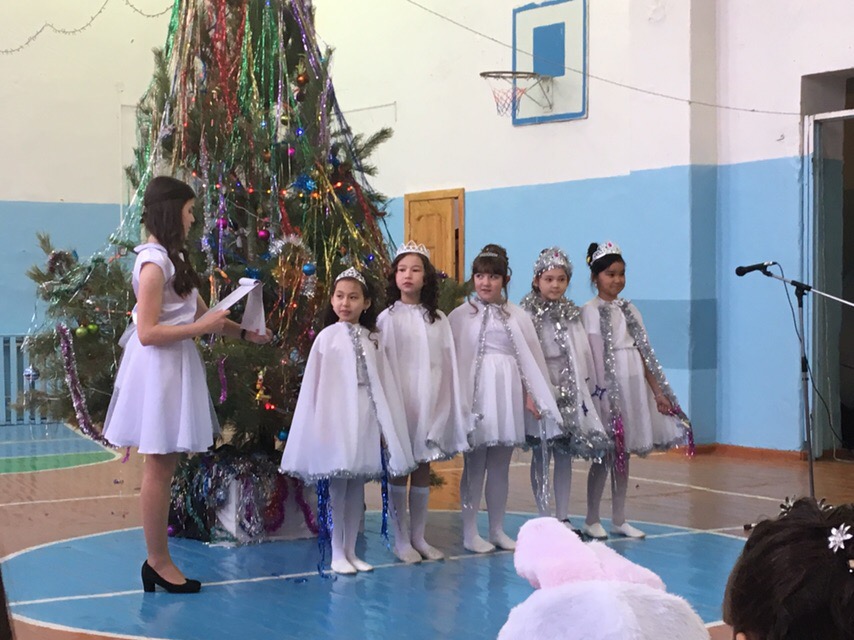 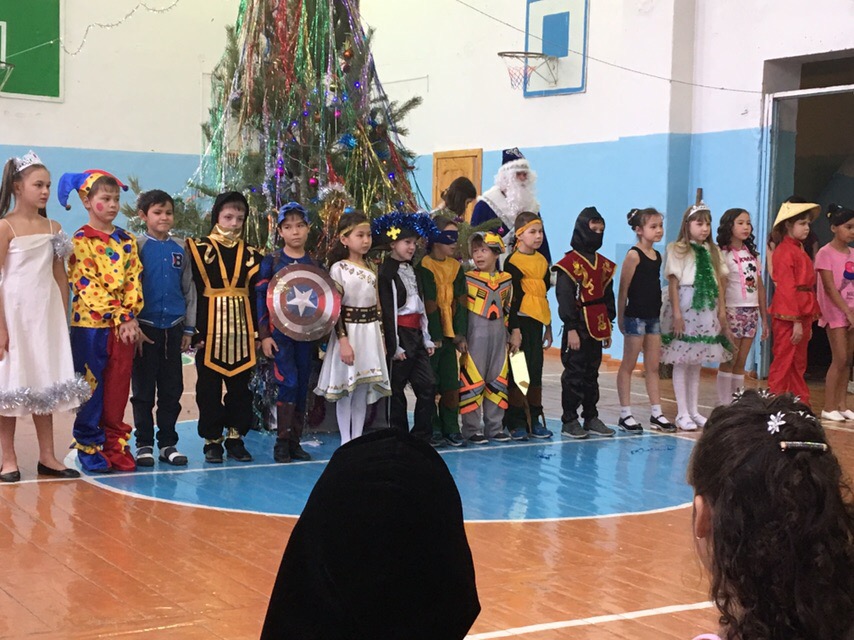 